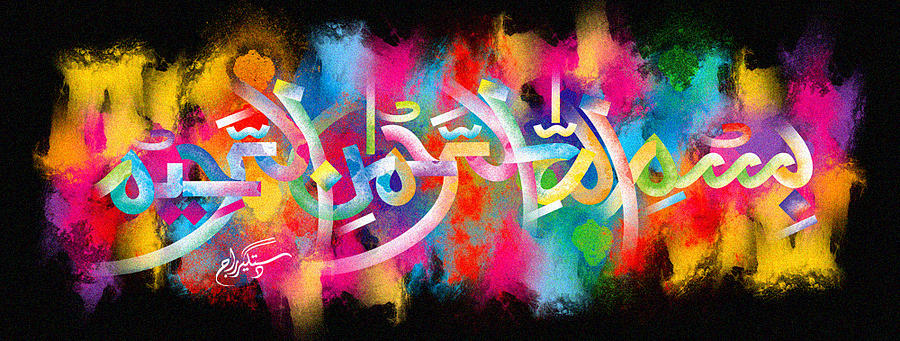 The Name of Allah  on a King Khaki Fruit 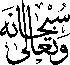 The Exclusive Islamic Miracle Photographs of Dr Umar Elahi AzamThursday 29th thOctober 2015Manchester, UKIntroductionThere was one large, artistic impression of The Name of Allah  on the external surface of this giant (king-size) khaki fruit (Sharon fruit).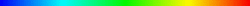 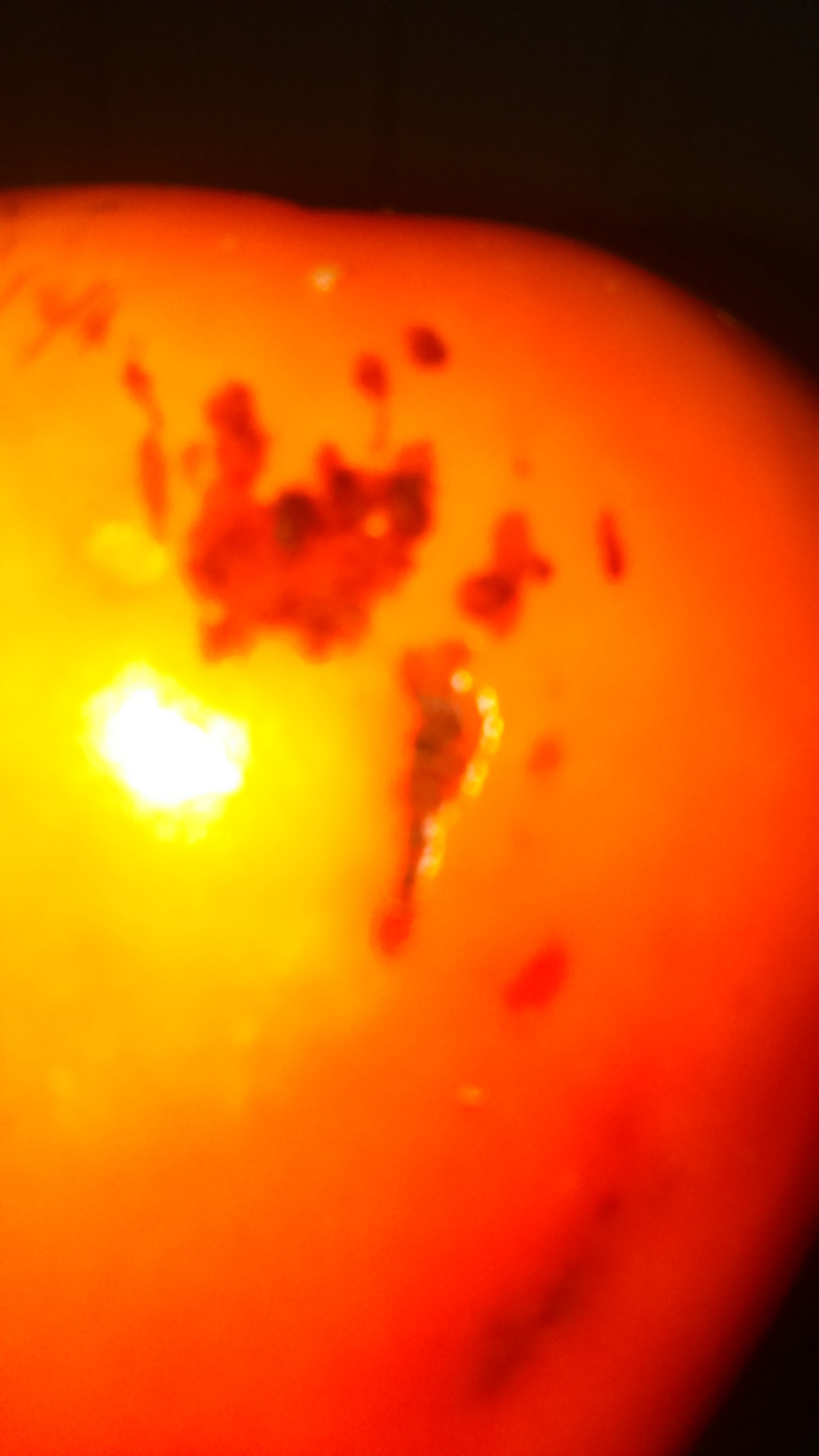 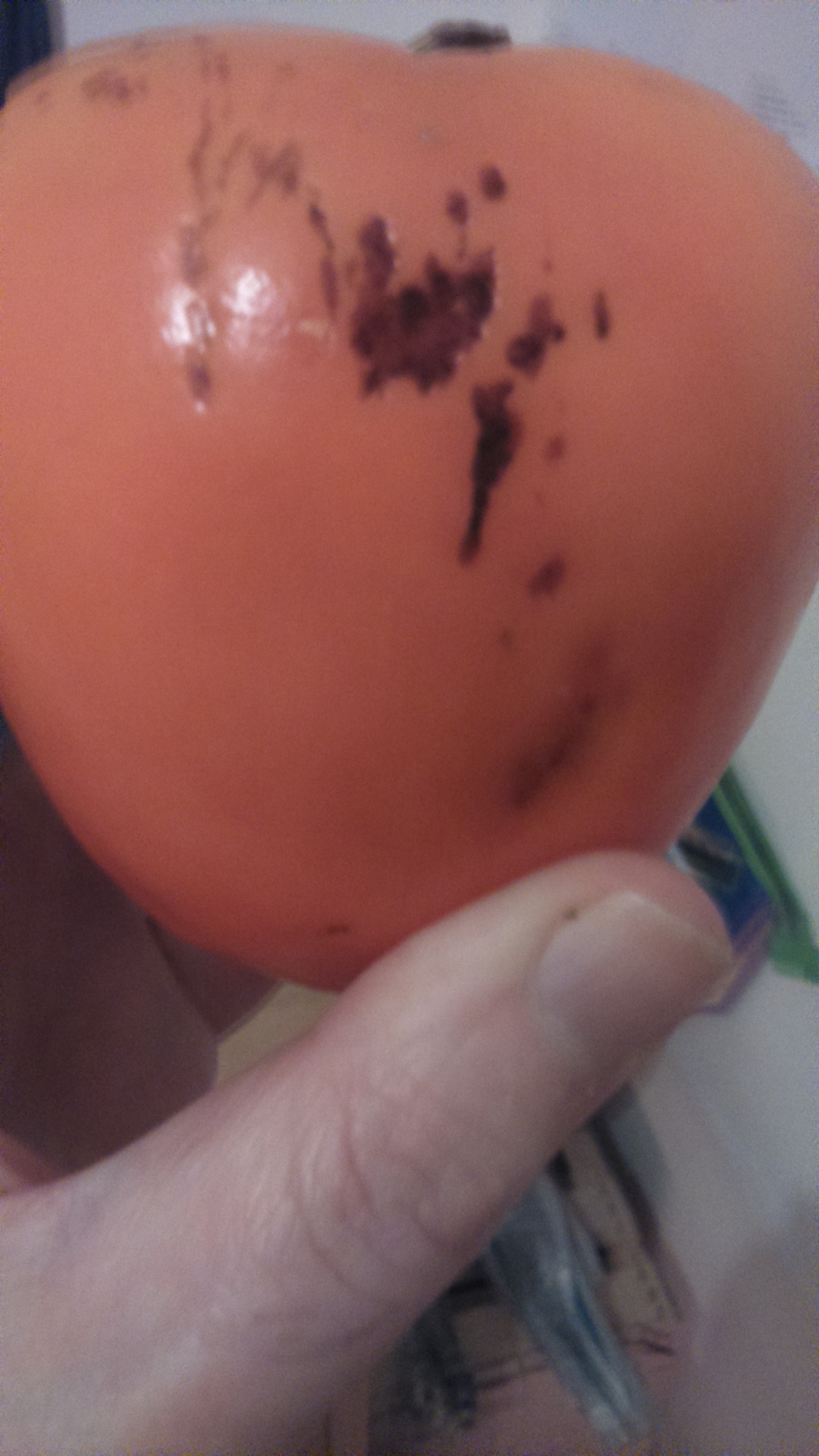 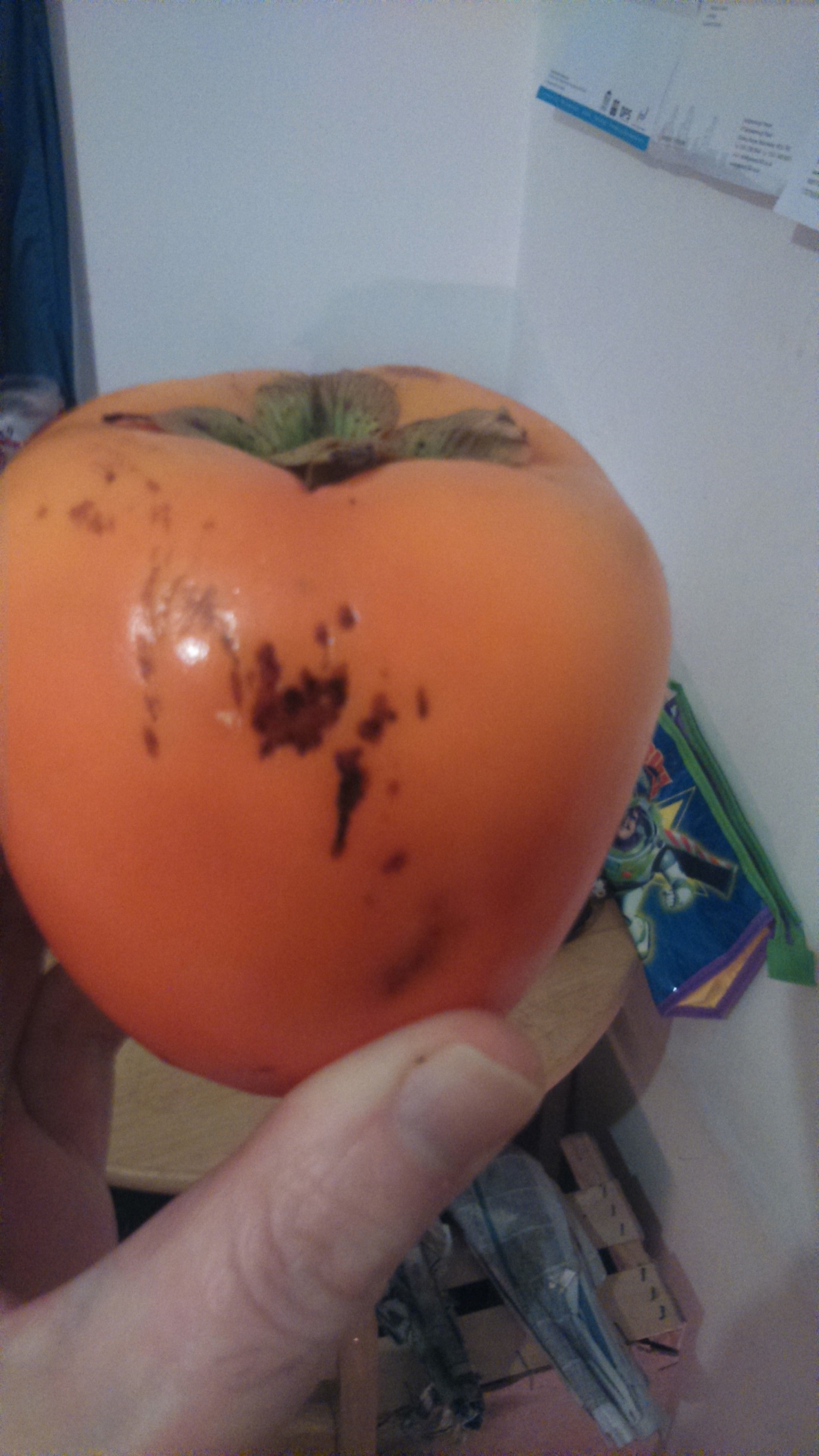 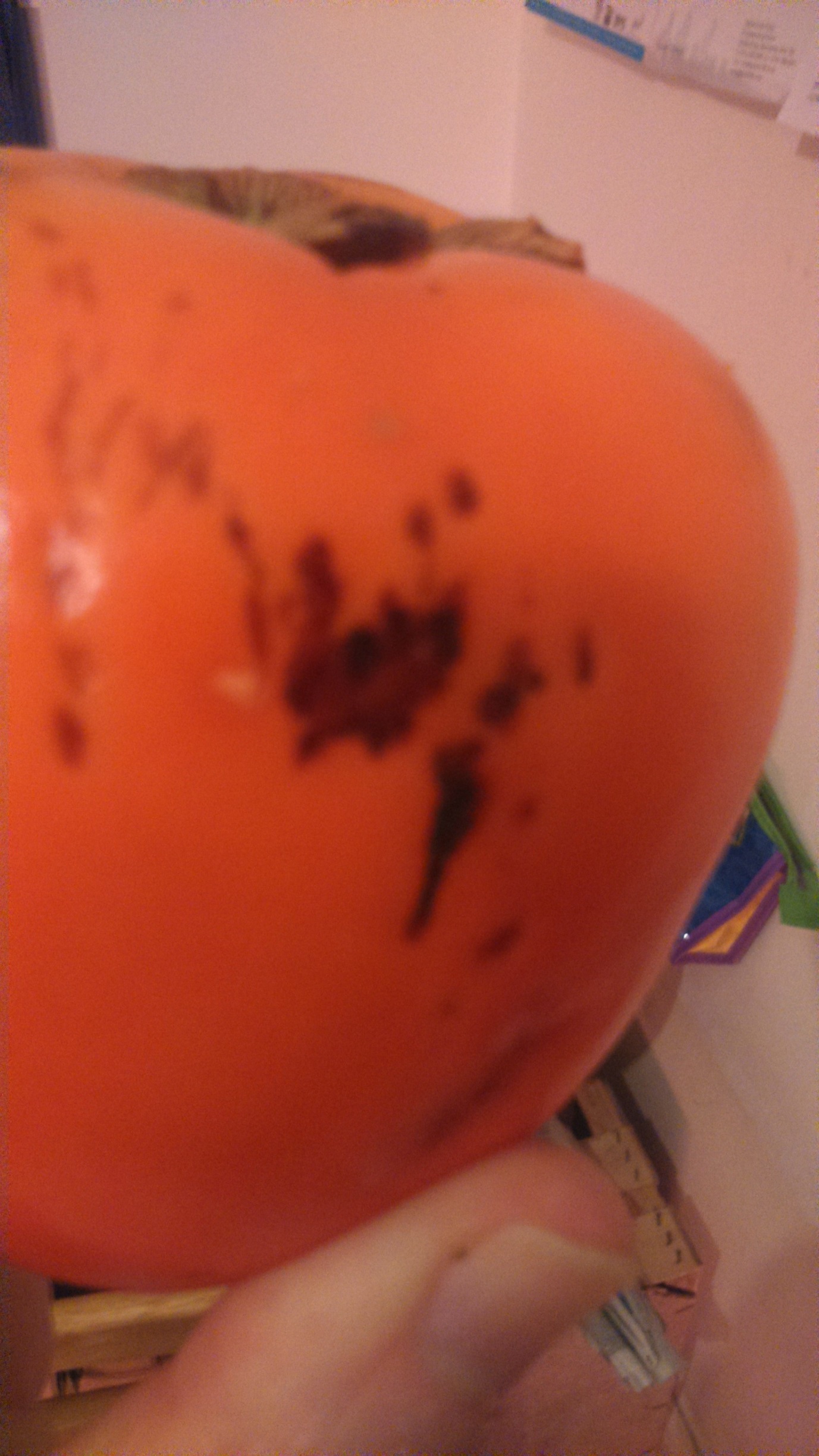 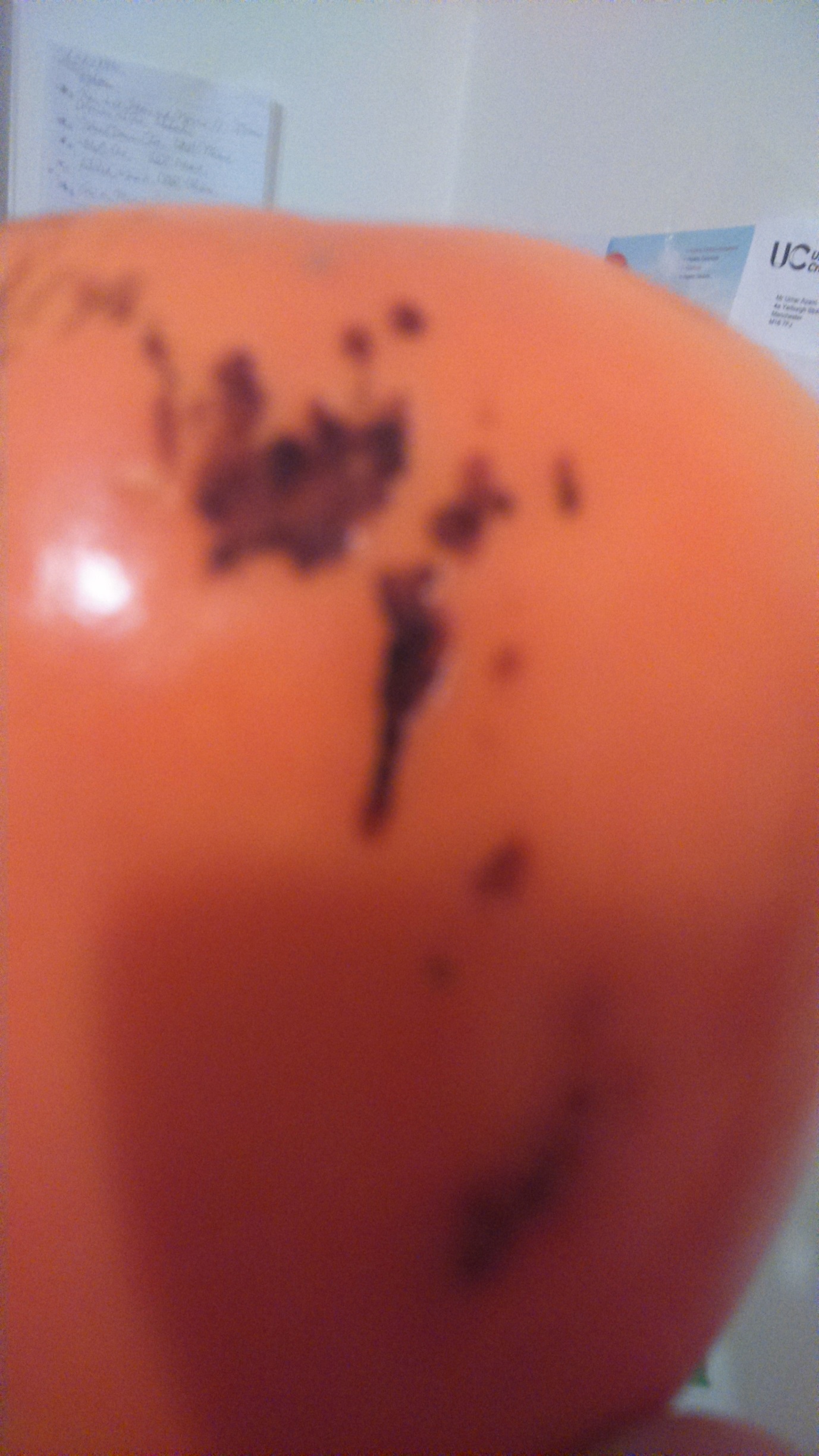 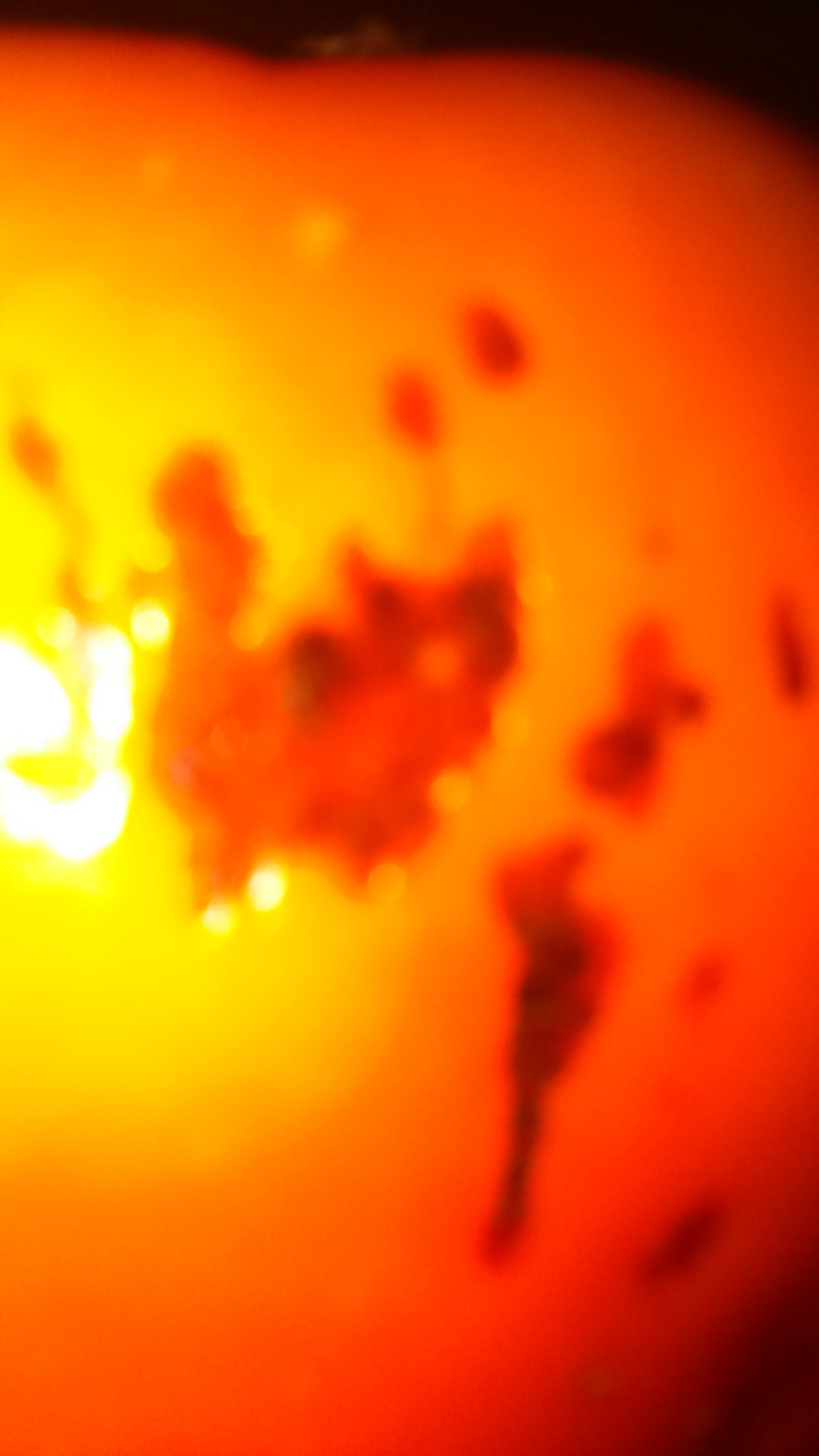 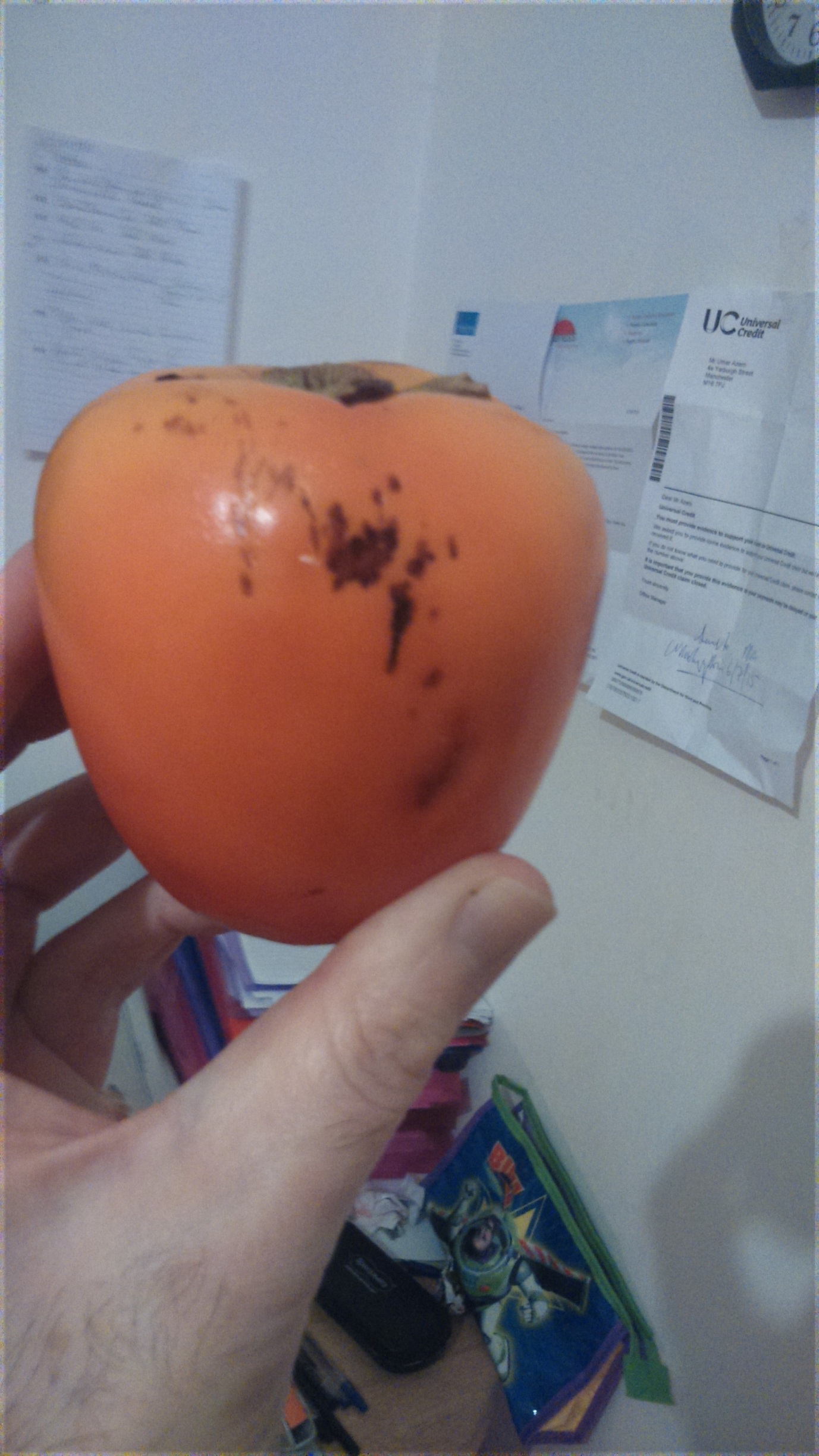 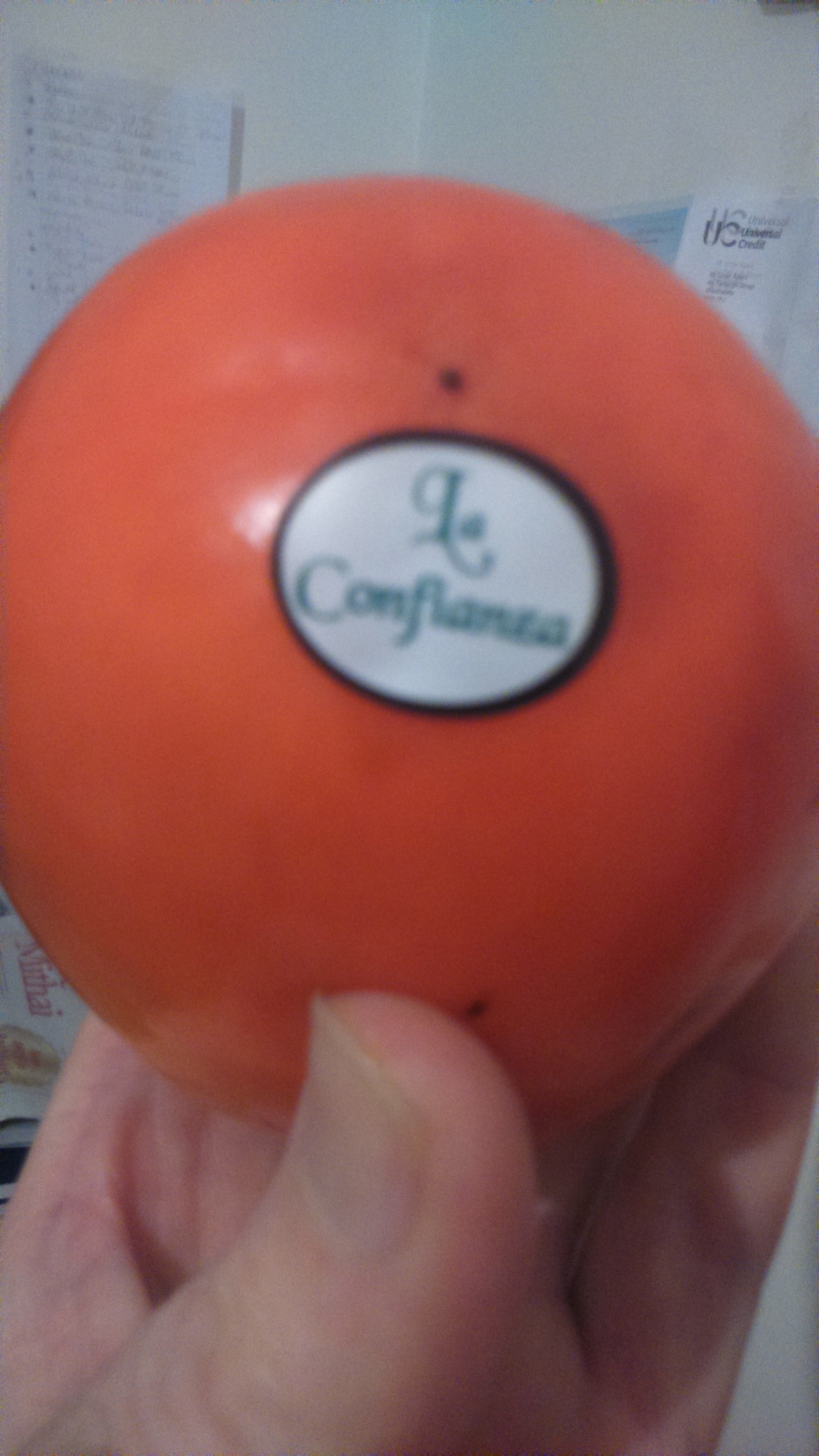 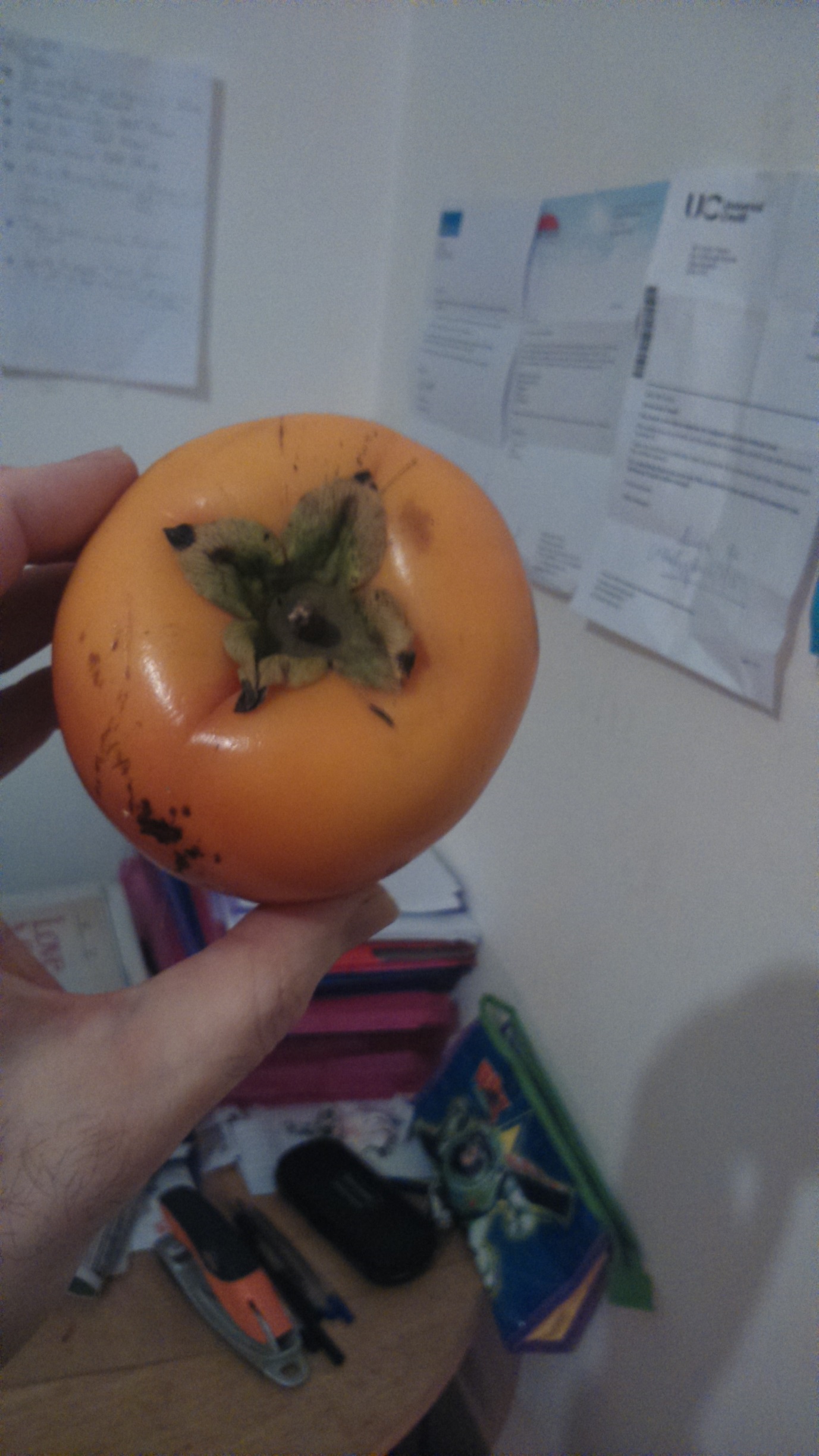 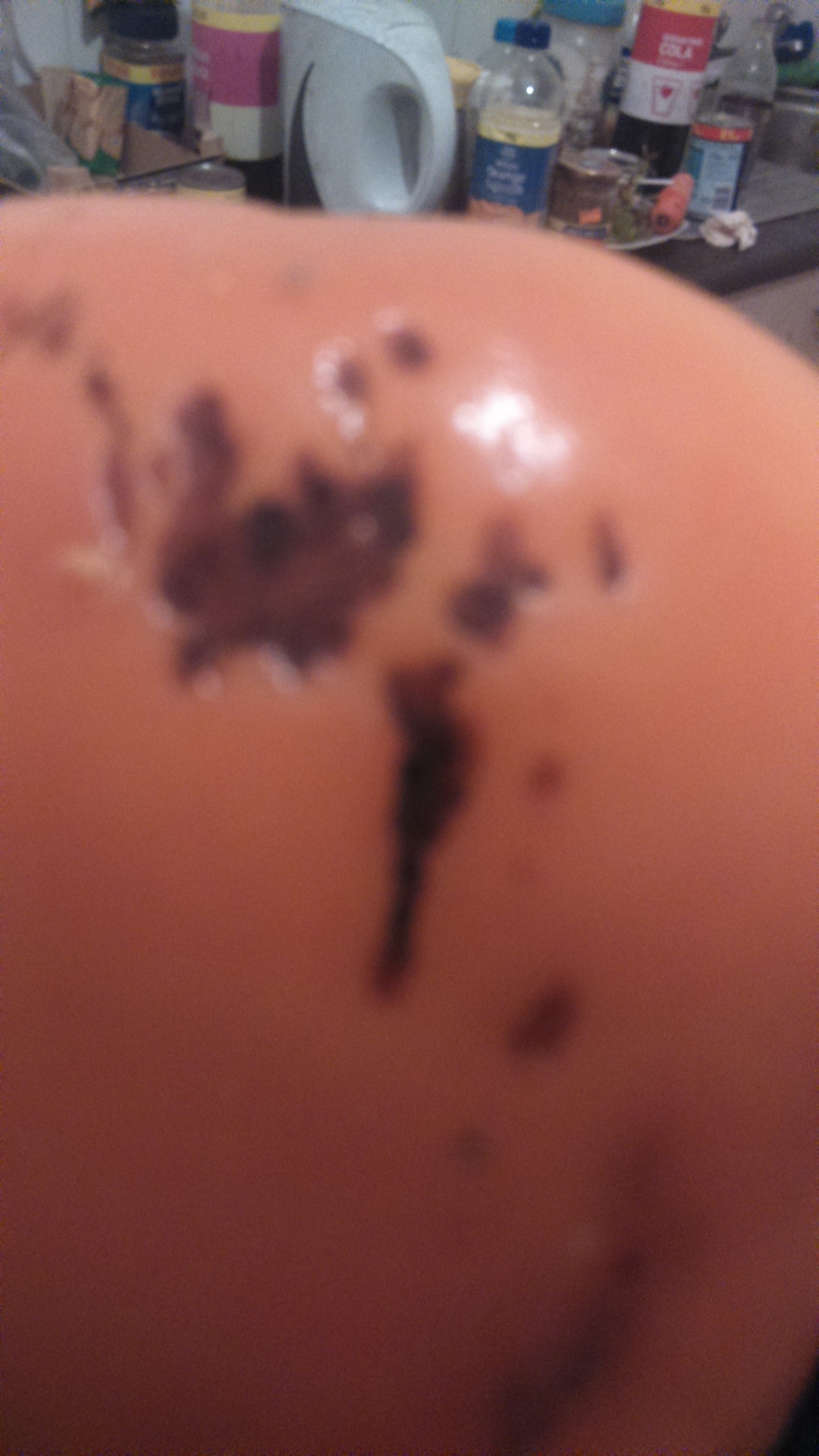 